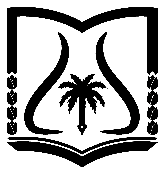 بسمه تعالیدانشگاه علوم پزشکی و خدمات بهداشتی، درمانی آبادانمعاونت آموزش، تحقیقات و فناوریفرم ترجمان و انتقال دانش در نظام سلامتروتیتر خبر :عنوان خبر :گروه ھای ھدف :  رسانه ھا و مردم              متخصصان و پژوھشگران           سیاستگذاران پژوھشی                    سیاستگذاران درمانیموضوع اصلی: موضوعات فرعی:متن خبر (اجباری):واژگان کلیدی خبر :مجری اصلی : کد طرح :عنوان طرح :نشانی اینترنتی مقاله علمی منتج از طرح :تاریخ اتمام طرح :                                                                                                                               امضاءمدیریت ترجمان و انتقال دانش در نظام سلامت